ANALISIS PEMBELAJARAN DARING TERHADAPMINAT BELAJAR ANAK DI SD 112231 SISUMUTSKRIPSIOLEH:KIKI RAHMADANI SIREGAR171434185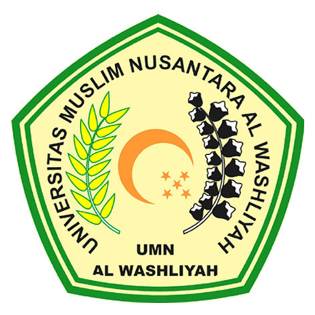 PROGRAM STUDI PENDIDIKAN GURU SEKOLAH DASARFAKULTAS KEGURUAN DAN ILMU PENDIDIKANUNIVERSITAS MUSLIM NUSANTARA AL WASHLIYAHMEDAN2022